Alphabetics Total Cost: $441.25Alphabetics Books Cost *these are available online for printing at your own costAdditional Alphabetics Materials *optional materials to support student learning- you can also use materials already available to you in your classroomColor Printing$.15 per page (double-sided is $.30)Approximately 110 pages per book (4 letters + the Practice and Play Set)110 x .30$33Paper$.04 /page110 x .04$4.40Binding$.501 x .50$.50Card Stock (Back Cover)*dark blue$.141 x .14$.14Plastic Front Cover$.251 x .25$.25Cost per Alphabet BookPer book$38.297 letter books7 x 38.29$268.03PA BookColor Printing44 x .30$13.20Paper44 x .04$1.76Binding and front and back cover$.90Cost per PA bookPA Book$15.86Student WorkerPrint and bind 8 books$30.00Total CostAlphabetics BooksPA book + 7 letter books$313.89PA MaterialsPA MaterialsPA MaterialsHand Puppet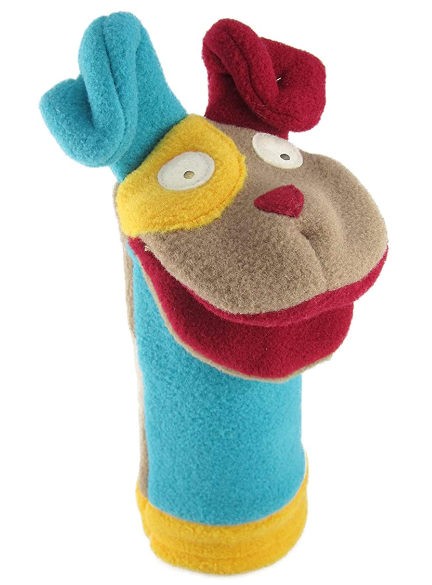 https://www.amazon.com/dp/B01K5TPJ5G/ref=redir_mobile_desktop?_encoding=UTF8&aaxitk=a921c28a4e12847b7db87d07b65c8b00&content-id=amzn1.sym.7e9cd8c2-888c-46c4-82d2-714b2b703021%3Aamzn1.sym.7e9cd8c2-888c-46c4-82d2-714b2b703021&hsa_cr_id=3161676310801&pd_rd_plhdr=t&pd_rd_r=32135525-48f8-4980-91f6-2fc503c27153&pd_rd_w=nxelK&pd_rd_wg=iFkMl&qid=1675353286&ref_=sbx_be_s_sparkle_mcd_asin_0_img&sr=1-1-9e67e56a-6f64-441f-a281-df67fc737124&th=1 $19.991 per classroomAnimal Finger Puppets (for students to use as pointers)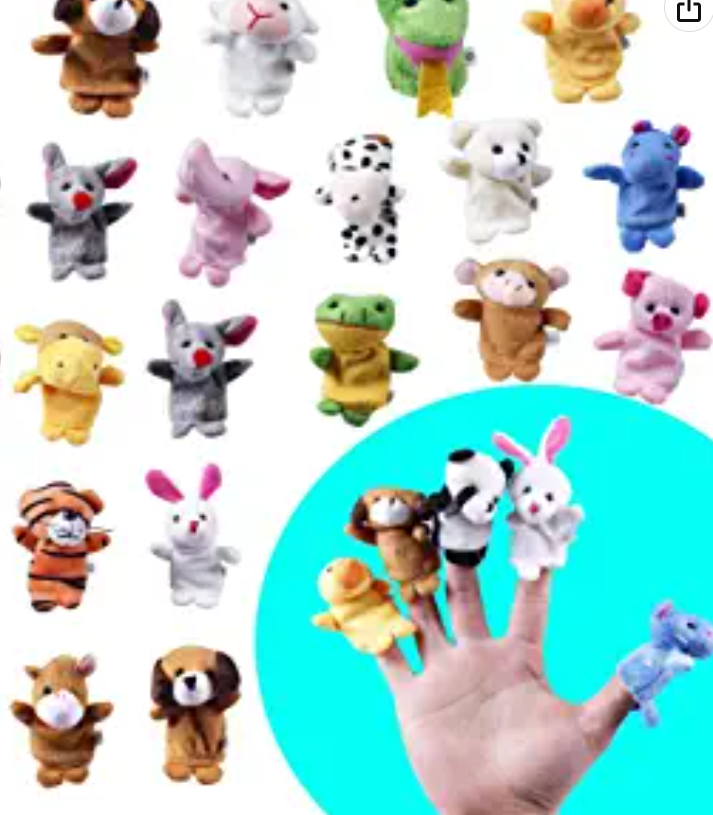 https://www.amazon.com/MOLECOLE-22pcs-Animal-Finger-Puppets/dp/B07BJ6MMVH/ref=sr_1_12?crid=1N0UWBICOOIKV&keywords=dog+finger+puppets&qid=1675353605&s=toys-and-games&sprefix=dog+finger+puppet%2Ctoys-and-games%2C78&sr=1-12 $14.99 (22 pieces)Need approximately 5 per teacher$3.75 per classStar Wands(student pointers)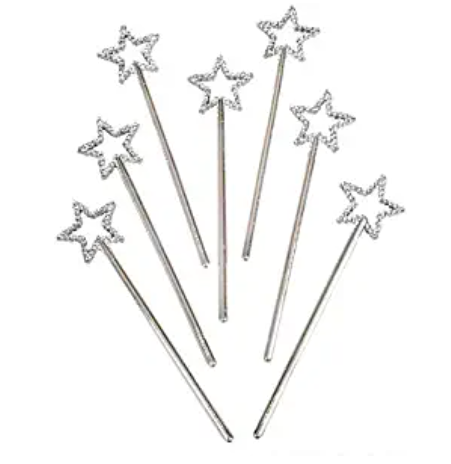 https://www.amazon.com/Sequin-Star-Wand-Silver-RINCO/dp/B0087UHZ9O/ref=sr_1_4?crid=2PUF349R3KCM4&keywords=star+wands&qid=1675353802&s=toys-and-games&sprefix=star+wands%2Ctoys-and-games%2C79&sr=1-4 $4.69 (12 pieces)Need approximately 5 per teacher$2.35 per classGlitter Sticks(student pointers)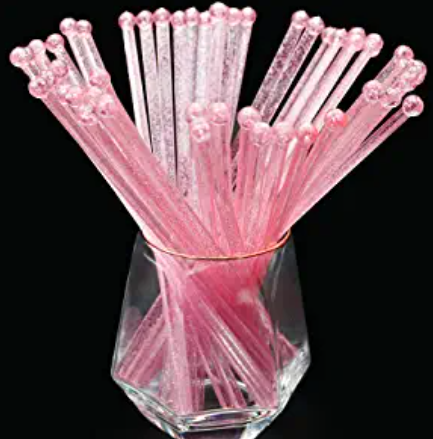 https://www.amazon.com/hapray-Glitter-Plastic-Cocktail-Stirrers/dp/B09LTSBP7H/ref=sr_1_3?keywords=glitter+stir+sticks&qid=1675353909&sr=8-3 $6.97(50 pieces)Need approximately 5 per teacher$.70 per classFly Swatters(student pointers)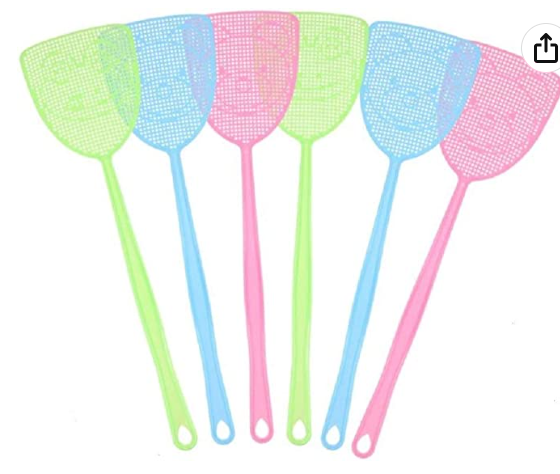 https://www.amazon.com/Chelory-Swatter-Plastic-Swatters-Assorted/dp/B08SW5TWYW/ref=sr_1_6?crid=19119B36M5SMT&keywords=small+multipack+fly+swatters&qid=1675354009&sprefix=small+multipack+fly+swatters%2Caps%2C78&sr=8-6 $5.99(6 pieces)1 set per classMaterials for Letter Formation ActivitiesMaterials for Letter Formation ActivitiesMaterials for Letter Formation ActivitiesPaintbrushes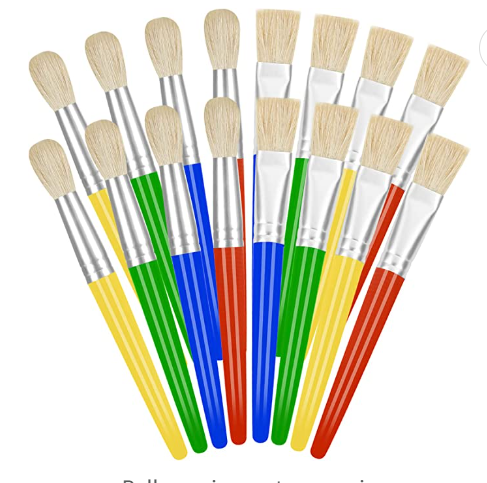 https://www.amazon.com/dp/B095H8XYCZ/ref=redir_mobile_desktop?_encoding=UTF8&aaxitk=bf5b87f3f18a8acbb82ebcdece7b6f2c&content-id=amzn1.sym.7e9cd8c2-888c-46c4-82d2-714b2b703021%3Aamzn1.sym.7e9cd8c2-888c-46c4-82d2-714b2b703021&hsa_cr_id=4797352580201&pd_rd_plhdr=t&pd_rd_r=c1e66485-ec62-4822-afa7-a0907297cc6a&pd_rd_w=iHPeg&pd_rd_wg=YmYIC&qid=1675354183&ref_=sbx_be_s_sparkle_mcd_asin_2_img&sr=1-3-9e67e56a-6f64-441f-a281-df67fc737124 $10.95(16 pieces)Need approximately 5 per teacher$3.65 per classSmall Notebooks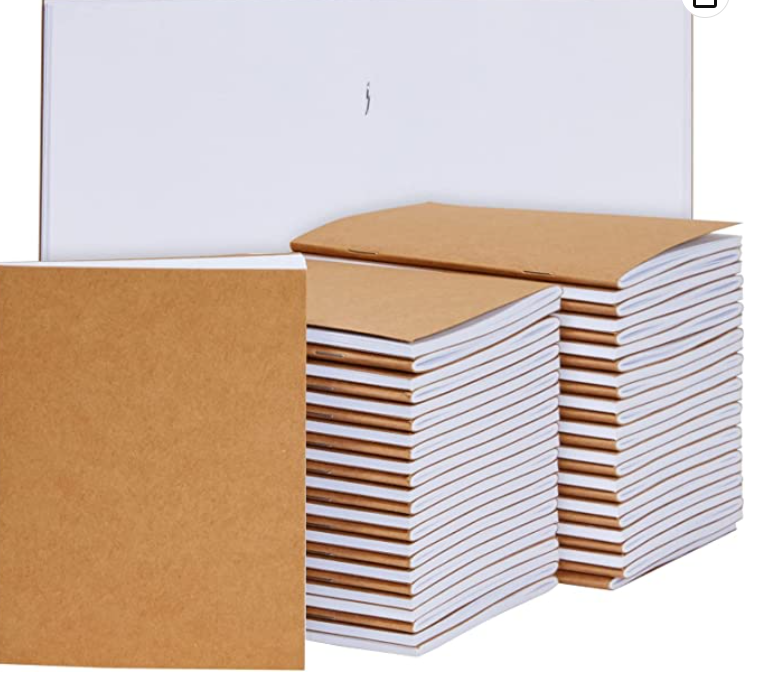 https://www.amazon.com/dp/B07D8MQ71H/ref=redir_mobile_desktop?_encoding=UTF8&aaxitk=a3ca62ad3c7a0eff13715c080d7fa473&content-id=amzn1.sym.7e9cd8c2-888c-46c4-82d2-714b2b703021%3Aamzn1.sym.7e9cd8c2-888c-46c4-82d2-714b2b703021&hsa_cr_id=4735326350801&pd_rd_plhdr=t&pd_rd_r=a23577b0-c175-423f-b75f-74f2033aa8ee&pd_rd_w=cNxjI&pd_rd_wg=77eIS&qid=1675354304&ref_=sbx_be_s_sparkle_mcd_asin_1_title&sr=1-2-9e67e56a-6f64-441f-a281-df67fc737124 $21.99(48 pieces)Need approximately 5 per teacher$2.44 per classDoodle Boards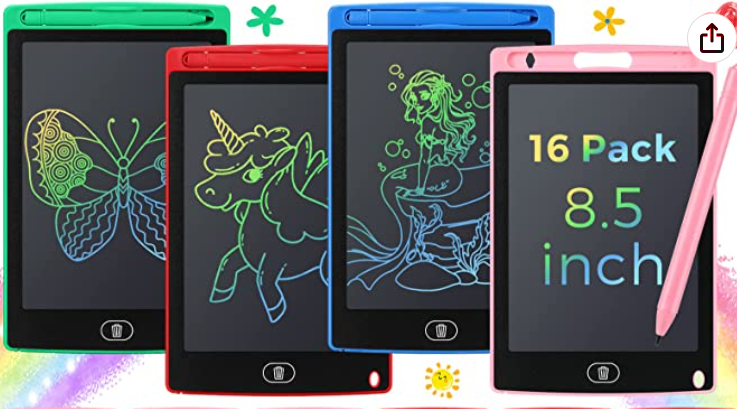 https://www.amazon.com/Writing-Colorful-Reusable-Toddlers-Educational/dp/B09YHHR2DY/ref=sr_1_2_sspa?keywords=tiny+doodle+boards&qid=1675354395&sr=8-2-spons&psc=1&spLa=ZW5jcnlwdGVkUXVhbGlmaWVyPUExQ0lTUFdRUkZMNjkwJmVuY3J5cHRlZElkPUEwNTU2MTc5MkdRVUwxNFo5VkNSOSZlbmNyeXB0ZWRBZElkPUEwMjEwNjM5MUJNUERQNldTVjVaUCZ3aWRnZXROYW1lPXNwX2F0ZiZhY3Rpb249Y2xpY2tSZWRpcmVjdCZkb05vdExvZ0NsaWNrPXRydWU= $49.99(16 pieces)Need approximately 5 per teacher$16.67 per classSentence Strips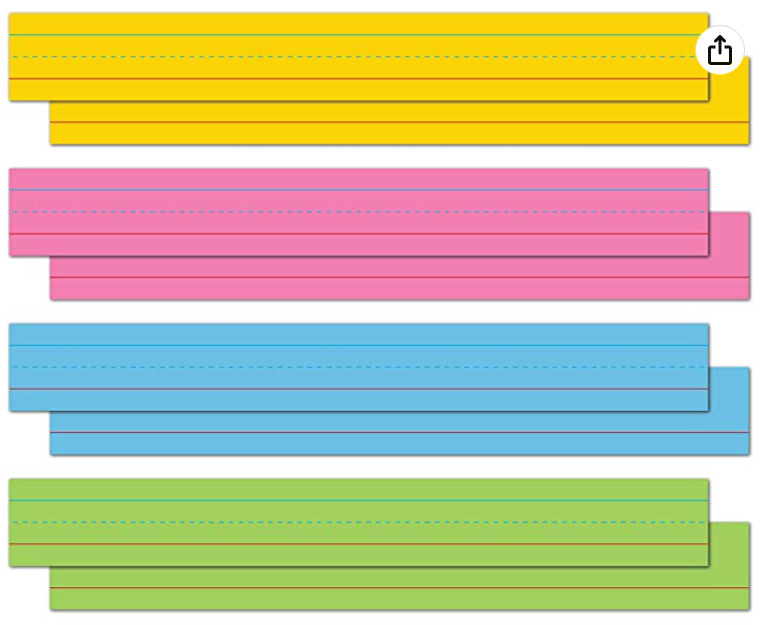 https://www.amazon.com/Astrobrights-Colored-Sentence-Assortment-91992/dp/B09BJYLW6H/ref=sr_1_12?crid=1QX3B4JQC6FO8&keywords=blank+sentence+strips&qid=1675354557&sprefix=blank+sentence+strips%2Caps%2C79&sr=8-12 $3.50(100 pieces)Need 2 per studentWikki Stix https://www.amazon.com/WikkiStix-Non-Toxic-Reusable-Sculpting-American/dp/B00TF7ZZM2/ref=sr_1_6?crid=J6RNJT20I28N&keywords=wikki+stix&qid=1678309473&sprefix=wikki+stix%2Caps%2C76&sr=8-6 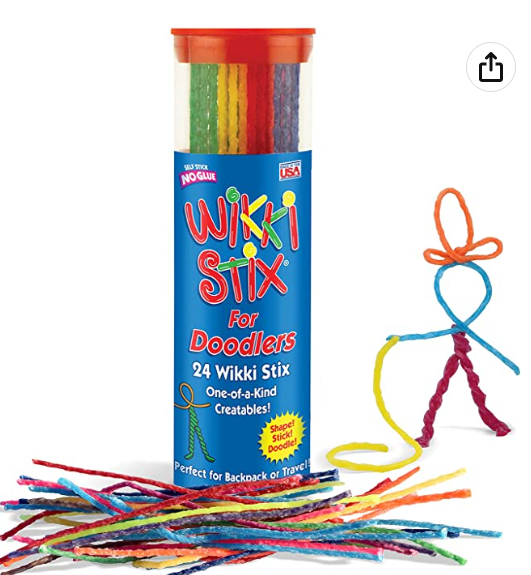 $6.511 set per classroomMonkey Noodles https://www.amazon.com/Abitor-Noodles-Stretch-Physical-Exercise/dp/B09DBGXS4P/ref=sxin_16_pa_sp_search_thematic_sspa?content-id=amzn1.sym.db5bdf6b-c3cb-4492-ada6-1426f4f364d5%3Aamzn1.sym.db5bdf6b-c3cb-4492-ada6-1426f4f364d5&crid=1L96GPZ0NRNC5&cv_ct_cx=monkey+noodles&keywords=monkey+noodles&pd_rd_i=B09DBGXS4P&pd_rd_r=644848b8-7be5-4741-b3ef-25b80af57963&pd_rd_w=SiFPq&pd_rd_wg=z39n1&pf_rd_p=db5bdf6b-c3cb-4492-ada6-1426f4f364d5&pf_rd_r=WVKTJG75EW1VHXK1HNF4&qid=1678309581&sprefix=monkey+noodle%2Caps%2C88&sr=1-3-a73d1c8c-2fd2-4f19-aa41-2df022bcb241-spons&psc=1&spLa=ZW5jcnlwdGVkUXVhbGlmaWVyPUExWFBOM0g3NlVBMkdDJmVuY3J5cHRlZElkPUEwNTAzODM0MVkxOTQ2TElQTUFMTyZlbmNyeXB0ZWRBZElkPUEwNTg5MjA4M05OMVExQUExRFJDJndpZGdldE5hbWU9c3Bfc2VhcmNoX3RoZW1hdGljJmFjdGlvbj1jbGlja1JlZGlyZWN0JmRvTm90TG9nQ2xpY2s9dHJ1ZQ== 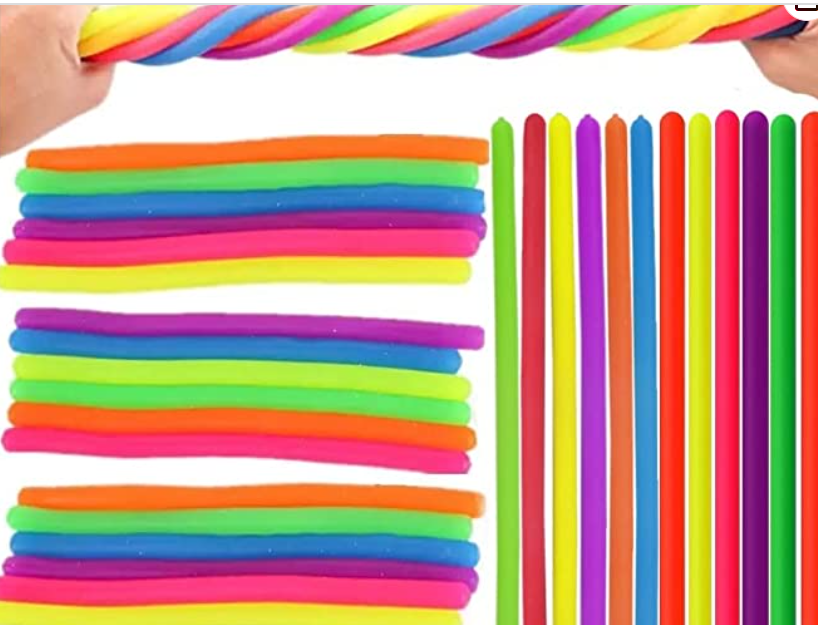 $14.99(30 pieces)Need about 15 per teacher$7.50 per classPaper and Pencilshttps://www.amazon.com/Pacon-Handwriting-Zaner-Bloser-Grades-Sheets/dp/B000NDGSNW/ref=sr_1_5?keywords=preschool%2Bpaper&qid=1678309783&sr=8-5&th=1 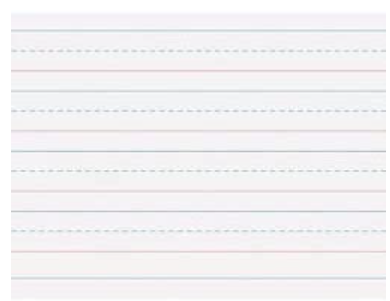  https://www.amazon.com/NatCot-Triangular-Pencil-Use-10-Sharpener/dp/B099NDJ29Z/ref=sr_1_2_sspa?crid=3NDXCU4JIHJZV&keywords=preschool+pencils&qid=1678309890&sprefix=preschool+pencils%2Caps%2C74&sr=8-2-spons&psc=1&spLa=ZW5jcnlwdGVkUXVhbGlmaWVyPUExTTdLSzhUS0tQUjhOJmVuY3J5cHRlZElkPUEwNjA3OTY2MTNJSVBQMUs3WFdPNCZlbmNyeXB0ZWRBZElkPUEwNTg0OTcwMk9LQ1pHOVY0MzdEUiZ3aWRnZXROYW1lPXNwX2F0ZiZhY3Rpb249Y2xpY2tSZWRpcmVjdCZkb05vdExvZ0NsaWNrPXRydWU= 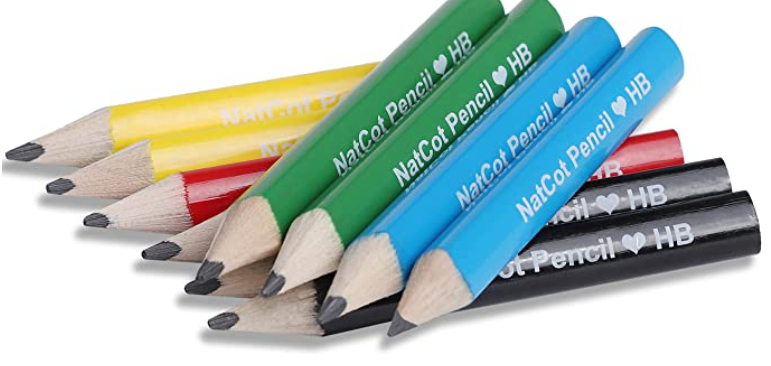 $2.69Paper$7.29Pencils1 set of each per classPractice and Play MaterialsPractice and Play MaterialsPractice and Play MaterialsLetter Statue Card Deck*can be printed free online- printed on cardstock$8.50 per set1 set per classroomVisual Drill Card Deck*can be printed free online-printed on cardstock$10.00 per set1 set per classroomLetter Posters*can be printed free online- printed and laminated$12.001 set per classroomSmall Bean Bags 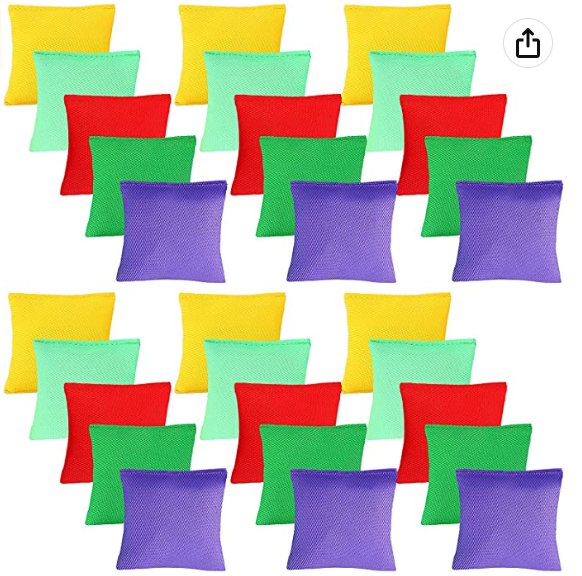 $20.99 (set of 30 bags)Need 5 bags per class$3.50 per classBean Bag Toss Boards*can be printed free online- printed and laminated$2.00 per set(5 per class)Go Fish Game*can be printed free online- printed and laminated*fishing poles (set of 5)$10.00 per set1 set per classLetter Puzzle Game*can be printed free online- printed and laminated$10.00 per set(5 per class)My Letter Book*can be printed free online-printed and made into a staple-bound book$5.00 per set of 15 booksTotal CostAdditional Alphabetics Materials$127.36 per classroom